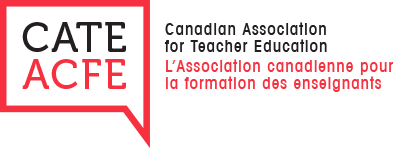 http://cate-acfe.ca/Annual General Meeting - MinutesMay 17, 2022 | 5:30--6:45 EST in ZOOMLand Acknowledgement - read by Cathryn; French version posted. Awards:Graduate Student Awards – Presented by Michele Jacobsen, Past PresidentMichele invited members to read more about the CATE Award Recipients: https://cate-acfe.ca/awards/ and to attend the CATE-ACFE Student Award Winners' Research Posters session on Thursday, May 19th to engage with the award winning researchers.________________________________________Link to Drive that contains all reportsOpening remarks and Welcome – Chair, CATE President – Cathryn Smith Cathryn welcomed everyone and started the AGM at 5:00 PM (EST).  Land Acknowledgement - Mimi Masson said the land acknowledgement in French and the English version was posted on a slide. Approve the agenda (motion) Phillipa Parks moved to approve the agenda. Seconded by Sheryl MacMath. Motion Carried. Approve minutes from 2021 AGM (motion)Motion to approve the 2021 AGM minutes made by Christine Massing, seconded by Michael Holden. Motion Carried. President’s Report – Cathryn SmithCathryn referred to her report that is posted in the Drive. She thanked Leyton and Mimi for their work to put together an excellent conference. She thanked all CATE special event organizers and signalled the upcoming events that are part of the conference. Cathryn referred to the working conference and the opportunities to network this has provided to all involved. Cathryn provided the opportunity for Sandra Becker to discuss social media and some tips that she has gathered for that role. They encouraged someone to take up the role. Cathryn thanked Alexandre for his work to maintain the website and develop the newsletters. Cathryn described how CATE had recently become more involved in international work through WFATE. She explained that we were invited to join a few years ago and are now in the process of organizing the 2023 conference.Update from the CSSE Board of Directors – Cathryn SmithIt has been a challenging year for board meetings as everyone was virtual. There have been ongoing discussions about the EDID report, code of conduct, and ensuring CSSE is accessible and open (such as reduced admission fees). Hoping to have the next conference in person. She encouraged everyone to attend the CSSE keynote by the Governor General. Cathryn replied to a question about hybrid conferences and a suggestion that virtual attendance could be at a reduced fee. Michael also spoke to the question and referred to his experience at AERA 2022 which was hybrid this year. Flexibility, sustainability, accessibility, and inclusivity are important considerations. VP Report – Leyton SchnellertLeyton discussed how his experience was made easier through the support of colleagues as there was much to learn about planning a conference during two years of Covid. He thanked Cathryn for her support and mentorship. He also thanked Mimi for her contributions with the conference planning. He also thanked Mike Holden for his leadership with the overall conference organization. He referred to the special events and how they are important contributions to conversations in teacher education. He acknowledged Michele’s enduring support over the years. Leyton explained that there was a significant drop in the number of proposals for an online conference this past year (fewer by ⅓). The goal is to continue to build community across the country and work against the challenging downward trend  in participation, likely attributed to being online.  Past-President Report – Michele JacobsenMichele explained that she will submit a written report. She acknowledged Sandra Becker for her work to update the metadata and indexing of all CATE publications. All have DOI and will result in being more discoverable, improved citations, and analytics. Michele explained that she was co-chair with Cathryn on the working conference that included over 60 authors researching online teaching and learning in K-12. Book will launch this fall with 22 chapters. https://cate-acfe.ca/working-conference-publications/Michele discussed how being part of CATE is being part of a family that lifts each other up in a caring community of scholars. She congratulated everyone in the CATE community for supporting one another over the past few years, saying “we’re tired but resolute” and that she was eager to continue be involved even though her 6 year term has ended: “I’m not going anywhere”.Member-at-Large, francophone, Report – Mimi MassonMimi expressed appreciation to the CATE executive for their efforts to support bilingualism.There were four bilingual proposals. The call for the CATE working conference was sent out in French and English and there were bilingual presentations at CSSE. Mimi has been supporting the CATE executive by moderating events in French, supporting those presenting in French; and providing translations for social media posts. She claimed: “C’est un plaisir de travailler avec cette équipe.”Approve Treasurer’s Report (motion) – Julia RheaumeMotion to approve the treasurer’s report made by Julia, seconded by Sheryl. Motion Carried. Communications Report – Alexandre Alves Mesquita, Sandra BeckerSandra’s report was provided as part of the President’ report. SIG Reports: CAARE report – Glenda Black - report posted. TATE report – Megan Cotnam-Kappel - report posted.PHETE report – Leanne Petherick - report posted. Tim Hopper explained that it has been difficult to engage with members as there are only approximately 10 who are active. Hoping that pre-conference could reignite membership. He explained that they are in competition with a national organization for conference attendance. He indicated that there is money in the bank that could be used for a social gathering. SSTEP report – Kevin O’Connor - report forthcoming. CAREC report – Christine Massing - report posted. Christine explained that there are 62 members which is comparable to last year. Email list had increased by 10 people. Facebook - 140 people following and increased Twitter following. 25 presentations, similar activities. Able to offer one session (2 papers) in French. Post-conference on Friday with 11 papers, panel, and keynote to make it more accessible to graduate students. She explained that adding a communications person to the Executive has been very helpful. There were 3 masters research award winners and 1 doctoral research award winner. There will be an election to fill the President vacancy as Christine’s term is ending. CJE Report – Sheryl McMathReport posted. Sheryl spoke to the infrequent meetings. New editors will be starting July 1st.The CJE has proposed online first opportunities for articles, rather than paper copies. This is different from Open Access as it is part of subscription but gives immediate access. It will also be accessible through listservs. The CJE has an acceptance rate of 32%. There were 94 English and 23 French articles that were published, addressing a backlog from the previous year. New Business (motion): Elections were conducted through Mentimeter with results as follows:Elections – Open Positions on CATE ExecutiveVice-President (2 year term 2022-2024)- Sheryl MacMathSecretary-Treasurer (2 year term 2022-2024) - Julia Rheaume*Communications Co-Director (Social Media) (2 year term 2022-2024) - Caroline Riches*Member at Large (1 year term, 2022-23; 2 year term 2022-24) - Mandeep Gabhi and Phillipa ParksGraduate Student Representative (2 year term 2022-2024) - Noah Khan**denotes acclamation into the position.Non-Executive Positions to be filled at AGMCATE Rep on New Scholars Committee (2 year term 2022-2024) - Jodi NickelInterest also expressed by Hang Than.CATE Award for Research in Teacher Education (2 year term 2022-2024) - Michele JacobsenReport on CATE/WFATE Conference plans – Philippa Parks, Mandeep GabhiReport posted. The International Conference will be at UVic in BC in collaboration with local school divisions and Indigenous communities in mid-July, 2023. It will be a 2-3 day conference with teacher educators from across the globe including Europe, US and Australia. Committee plans to reach out to other lesser-represented countries to participate. Theme to be finalized at the June meeting. There are 10 people on the committee from across the country.  Cathryn thanked both for their leadership role in organizing the conference. Final Remarks – Cathryn SmithCathryn thanked Phillipa and Mandeep for all other work on the CATE executive and was pleased that they are both continuing.  Cathryn thanked Lynn Thomas for her outstanding work and for everything she has done for CATE over the years. She also thanked the SIG chairsCathryn thanked Michele for her 6 years in a leadership role with CATE. She acknowledged her incredible skills in technology and organization. She described Michele as a visionary thinker who brought to fruition many innovations including an online working conference, getting CATE publications to be more searchable and citable, and providing a forum for graduate award winners to share their research. Michele is a collaborative schola who publishes and presents frequently with colleagues and graduate students. Her Excellence in Graduate Supervision course, developed and delivered in collaboration with colleagues, has been taken by hundreds of Canadian scholars and improved the quality of graduate supervision nation-wide. Michele is upbeat, positive, and had been an excellent mentor over the past 4 years. To thank her for her service, Cathryn presented Michele with a painting by Michele’s favorite artist, Jennifer Moore, in hopes that it will provide fond memories of her time with CATE. Leyton explained that the new executive will meet in June. Meeting adjourned at 7:12 Pm (EST).